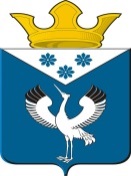 Российская ФедерацияСвердловская областьГлава муниципального образованияБаженовское сельское поселениеПОСТАНОВЛЕНИЕ26.11.2018 г.с.Баженовское                                            № 163О внесении изменений в Примерное положение об оплате труда работников муниципальных учреждений муниципального образования Баженовское сельское поселение в сфере физической культуры и спорта, в отношении которых Администрация муниципального образования Баженовское сельское поселение осуществляет функции и полномочия учредителя, утвержденное Постановлением Главы муниципального образования Баженовское сельское поселение от 31.10.2017 №159       В соответствии с Постановлением Правительства Свердловской области от 15.11.2018 N 812-ПП "О внесении изменений в Примерное положение об оплате труда работников государственных учреждений Свердловской области, подведомственных Министерству физической культуры и спорта Свердловской области, утвержденное Постановлением Правительства Свердловской области от 28.12.2015 N 1197-ПП"ПОСТАНОВЛЯЮ:1. Внести в Примерное положение об оплате труда работников муниципальных учреждений муниципального образования Баженовское сельское поселение в сфере физической культуры и спорта, в отношении которых Администрация муниципального образования Баженовское сельское поселение осуществляет функции и полномочия учредителя, утвержденное Постановлением Главы муниципального образования Баженовское сельское поселение от 31.10.2017 №159 следующие изменения:1) Таблицу 1 пункта 7 изложить в следующей редакции:«Таблица 1МИНИМАЛЬНЫЕ РАЗМЕРЫ ОКЛАДОВ (ДОЛЖНОСТНЫХ ОКЛАДОВ)РАБОТНИКОВ ФИЗИЧЕСКОЙ КУЛЬТУРЫ И СПОРТА».2. Действие настоящего Постановления распространяется на отношения, возникшие с 1 октября 2018 года.3. Настоящее Постановление опубликовать на официальном сайте администрации МО Баженовское сельское поселение в сети «Интернет» http://bajenovskoe.ru .Глава муниципального образованияБаженовское сельское поселение                                                             Л.Г. ГлухихНомер строкиПрофессиональные квалификационные группы и квалификационные уровни должностей работниковМинимальный размер оклада (должностного оклада) (рублей)1231.Должности работников физической культуры и спорта первого уровня2.1 квалификационный уровень: инструктор по спорту 64903.2 квалификационный уровень72474.Должности работников физической культуры и спорта второго уровня5.1 квалификационный уровень80046.2 квалификационный уровень87617.3 квалификационный уровень96268.Должности работников физической культуры и спорта третьего уровня9.1 квалификационный уровень1060010.2 квалификационный уровень1157311.Должности работников физической культуры и спорта четвертого уровня12.1 квалификационный уровень12547